Отчёто прохождении аттестации педагогическими работниками дошкольных образовательных организаций, общеобразовательных организаций и организаций дополнительного образованияМуниципального образования Крыловский район в 2014 - 2015 учебном годуАттестация педагогических работников  в 2014-2015 учебном году проведена в соответствии с Порядком проведения аттестации педагогических работников организаций, осуществляющих образовательную деятельность (Приказ Министерства образования РФ от 7 апреля 2014 года № 276) , региональными документами по аттестации педагогических работников государственных и муниципальных образовательных учреждений Краснодарского края  (письмо МОН КК от 08 сентября 2014 г № 47-12968/14-14).Был составлен план работы  по аттестации педагогических работников на 2014-2015 учебный год. Основные задачи плана:·        информационно - разъяснительная работа среди ответственных за аттестацию в ОО;·        доступность информации;·        качественная методическая поддержка аттестации педагогических работников;·        качественное оформление перечней критериев оценки профессиональной деятельности педагогов и заключений специалистов.В течение всего аттестационного периода осуществлялось оказание методической помощи  аттестуемым педагогическим работникам. Были проведены : разъяснительное собрание для ответственных за аттестацию в ОО, семинар с участием Иващенко И. А., ведущего специалиста ГКУ КК ЦОКО. Также систематически  осуществлялись индивидуальные консультации по изучению нормативных документов, рекомендаций, по разъяснению процедуры аттестации, по заполнению перечня критериев и оформлению аттестационного пакета (портфолио).На основе экспертных оценок и рекомендаций удалось выявить следующие затруднения, с которыми сталкиваются педагогические работники в межаттестационный и аттестационный период: 1. Недостаточная компетентность педагогов по вопросам мониторинга качества обученности; анализа результативности собственной профессиональной деятельности;2. Низкая мотивация педагогов к участию в профессиональных конкурсах и представлению опыта своей работы педагогической общественности; 3. Отсутствие единых требований к материалам портфолио и тезисов письменных отчетов аттестующегося педагога.Результаты аттестации среди общеобразовательных организаций и организаций дополнительного образования в 2014-2015 учебном годуВ 2014-2015 учебном году аттестационные процедуры прошли 38 педагогических работников из 10 образовательных организаций (13,33 % от общей численности всех педагогов). Из них: на первую квалификационную категорию - 21 человек (7,37% от общей численности педагогов), на высшую – 17 человек (5,96 % от общей численности педагогов). По представлению руководителя аттестацию прошли 4 педагога. Детальная информация представлена в таблицах 1 и 2.Таблица 1Таблица 2Охват профилей, предметов Результаты аттестации среди дошкольных образовательных организаций в 2014-2015 учебном годуВ 2014-2015 учебном году аттестационные процедуры прошли 25 педагогических работников из 6 дошкольных образовательных учреждений (21,6 % от общей численности всех педагогов детских садов). Из них: на первую квалификационную категорию - 21 человек (18,1% от общей численности педагогов детских садов), на высшую – 4 человека (3,45 % от общей численности педагогов детских садов).  По представлению руководителя аттестацию прошел 1 педагог. Детальная информация представлена в таблицах 3 и 4.Таблица 3 Таблица 4Охват профилей, предметовВ целом, систему аттестационной работы в районе  можно считать эффективной, так как в результате повышается квалификационный уровень педагогических кадров. Отмечена эффективная работа ответственных за аттестацию в ОО: МБОУ СОШ № 1 Милосердовой Л.И.; МБОУ СОШ № 3 Гамзатовой С.П.; МБОУ СОШ № 30 Ступак Т.В.; МБДОУ № 9 Нищета Г.В.; МАДОУ № 20 Гречка Л.П.; МБДОУ № 30 Козловой Н.В.; МБОУ ДОД ДЮСШ Хаврониной О.И. По итогам профессиональная деятельность педагогов, аттестованных в 2014-2015 уч. году, можно сделать вывод что их работа является продуктивной, обеспечивает реализацию целей и основных задач программы развития образовательных организаций. Кроме того, повысились управленческая компетентность и методическое мастерство руководителей и управленческих команд школ и детских садов.Основная проблема  заключается в том, что нуждается  в совершенствовании сама система  работы  по  сбору  материалов для  методического портфолио  аттестующегося  педагога  и система работы  по проведению  экспертизы деятельности молодых педагогических  работников, аттестуемых на первую квалификационную категорию.Решению данных проблем может способствовать проведение мастер-классов, круглых столов   для ответственных за аттестацию в ОО по обмену опытом деятельности, обучению новым формам работы в данном направлении.Рекомендации:Руководителям ОО принять меры к повышению ответственности специалистов, курирующих вопросы аттестации, за подготовку аттестационных документов , предъявляемых в аттестационно-диагностический отдел РМКРуководителям групп специалистов , анализирующих профессиональную деятельность аттестуемых педагогических работников, не допускать формального подхода к оформлению заключений и к проведению анализа профессиональной деятельности педагогов.Педагогам, планирующим аттестацию в целях установления квалификационной категории, ответственно подходить к оформлению документов в аттестационном пакете (портфолио), заранее оценивать свои перспективные возможности и нацеливать свою работу на высокие результаты.Начальник управления образованияадминстрации муниципальногообразования Крыловский район                                                                        Е.В. ЛободаИсп.: Ковалева Е.Н. 88616131397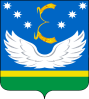 УПРАВЛЕНИЕ ОБРАЗОВАНИЯАДМИНИСТРАЦИИМУНИЦИПАЛЬНОГООБРАЗОВАНИЯКРЫЛОВСКИЙ РАЙОНОрджоникидзе, ул., д. 74, станица Крыловская,Краснодарский край, 352080,e-mail: тел.: (86161) 31-6-89, ф.: 31-6-89ИНН 2338006831____________________№____________________№__________________от ____________________Руководителям ОО,Ответственным за аттестацию в ОО,Руководителям групп специалистов , анализирующих профессиональную деятельность аттестуемых педагогических работниковООКоличество педагогов(на01.04.2015)Кол-во педагогов, прошедших аттестацию на первую квалификационную категориюКол-во педагогов, прошедших аттестацию на первую квалификационную категориюКол-во педагогов, прошедших аттестацию на высшую квалификационную категориюКол-во педагогов, прошедших аттестацию на высшую квалификационную категориюобщее число педагогов, прошедших аттестационные процедуры в 2014-2015Доля (%) педагогов, прошедших аттестационные процедуры в 2014-2015ООКоличество педагогов(на01.04.2015)Кол-воДоля (%)Кол-воДоля (%)общее число педагогов, прошедших аттестационные процедуры в 2014-2015Доля (%) педагогов, прошедших аттестационные процедуры в 2014-2015МБОУ СОШ №1402537,5512,5МБОУ СОШ №23438,8212,94411,76МБОУ СОШ №32727,41725,93933,33МБОУ СОШ №414214,2917,14321,43МБОУ СОШ №5190015,2615,26МБОУ СОШ №623313,0400313,04МБОУ СОШ №713215,3800215,38МБОУ СОШ №812216,6700216,67МБОУ СОШ №917000000МБОУ СОШ №1017000000МБОУ СОШ №302214,55418,18522,73МБОУ СОШ №136000000МБОУ СОШ №146000000МБОУ СОШ №153000000МБОУ ДОД ДДТ18000000МБОУ ДОД ДЮСШ14433,3400433,34итого285217,37175,963813,33
п/пПредметы, профилиЗаявлено на аттестацию в 2014-2015 учебном году(количество человек)Заявлено на аттестацию в 2014-2015 учебном году(количество человек)Заявлено на аттестацию в 2014-2015 учебном году(количество человек)Заявлено на аттестацию в 2014-2015 учебном году(количество человек)Аттестовано в 2014-2015 учебном году (количество человек)Аттестовано в 2014-2015 учебном году (количество человек)Аттестовано в 2014-2015 учебном году (количество человек)
п/пПредметы, профилиIв/квсегоIIв/квсего1Начальные классы42633252Русский язык и литература42644263Иностранный язык40433034Математика20222025Физика01100116Химия11200117География11211128Биология11200119Информатика и ИКТ101110110ИсторияОбществознание1121112ИсторияОбществознание112111211Физическая культура044004412ОБЖ101110113Педагог психолог112111214технология011001115Тренер-преподаватель4044404ИТОГО:21211738№ ДОУКоличество педагогов(на01.04.2015)Кол-во педагогов, прошедших аттестацию на первую квалификационную категориюКол-во педагогов, прошедших аттестацию на первую квалификационную категориюКол-во педагогов, прошедших аттестацию на высшую квалификационную категориюКол-во педагогов, прошедших аттестацию на высшую квалификационную категориюобщее число педагогов, прошедших аттестационные процедуры в 2014-2015Доля (%) педагогов, прошедших аттестационные процедуры в 2014-2015№ ДОУКоличество педагогов(на01.04.2015)Кол-воДоля (%)Кол-воДоля (%)общее число педагогов, прошедших аттестационные процедуры в 2014-2015Доля (%) педагогов, прошедших аттестационные процедуры в 2014-2015№2  ст. Новосергиевской822500225№ 4 ст. Крыловской11000000№5 ст. Крыловской2328,728,7417,39№ 6 ст Октябрьской9111,100111,1№ 9 ст. Кугоейской1033000330№ 10 ст.Октябрьской8000000№ 11 ст. Новопашковской6000000№ 15 ст. Октябрьской8112,500112,5№ 20 ст. Крыловской21733,300733,3№ 30 ст.Крыловской20525210735№п/пПредметы, профилиЗаявлено на аттестацию в 2014-2015 учебном году(количество человек)Заявлено на аттестацию в 2014-2015 учебном году(количество человек)Заявлено на аттестацию в 2014-2015 учебном году(количество человек)Аттестовано в 2014-2015 учебном году (количество человек)Аттестовано в 2014-2015 учебном году (количество человек)Аттестовано в 2014-2015 учебном году (количество человек)Аттестовано в 2014-2015 учебном году (количество человек)№п/пПредметы, профилиIв/квсегоIв/квсегоСтарший воспитатель112112Воспитатель1711813114Музыкальный руководитель101101Педагог – психолог303303Инструктор по физической культуре011011Учитель - логопед404404ИТОГО:2632922325